Form for posting events 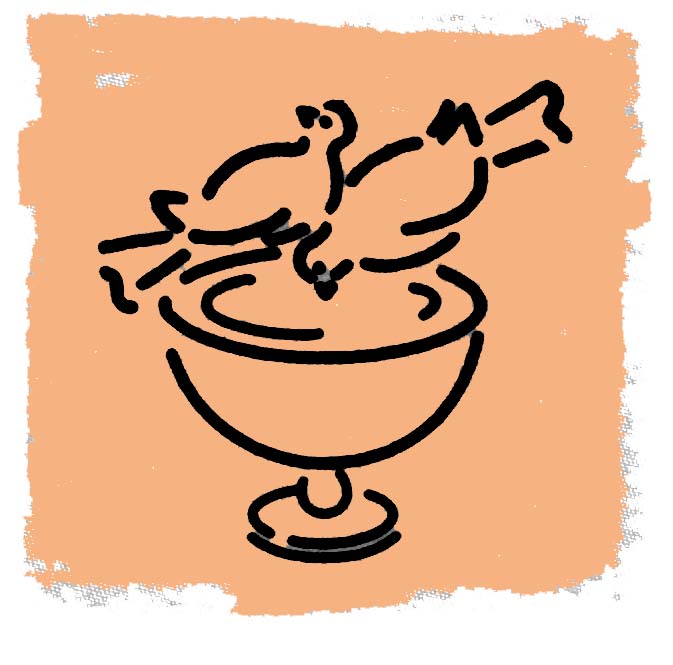 The Canadian Christian Meditation Communitywccm-canada.caCONTACT INFORMATIONEVENT INFORMATIONInformation to be included with this form:Advertising of the event. (Word of  PDF document in letter size 8.5x11)Registration Form (if applicable)Please submit this form to: Luis Zunino lzunino@gmail.comMain Contact NameemailAddress CityProvinceSecond Contact NameemailAddressCityProvinceAddressCityProvinceDateTimeLocal websiteComments